Crawford Country Youth Justice SystemYouth Flow Chart and Decision Points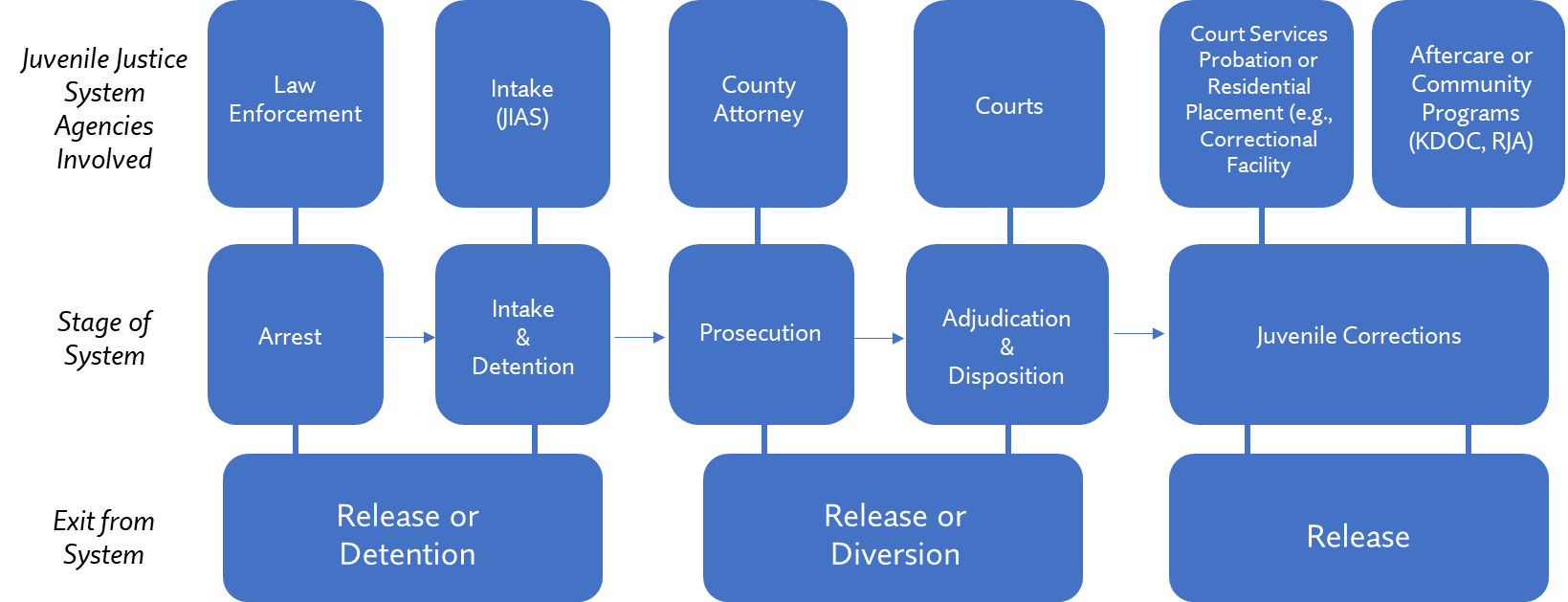 